	 OBJEDNÁVKA: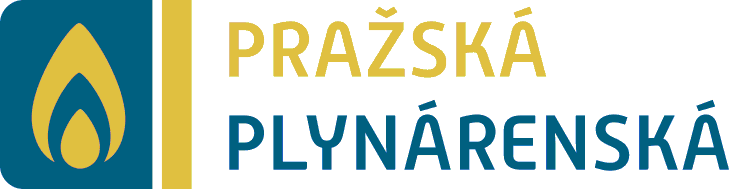 Datum vystavení:47000254225.3.2021Pražská plynárenská, a. s.	''''''''''''''''''' '''''''''''''''' ''''''''''''''''''''' ''''''''''''''''''''''''Národní 37	'''''''''''''''''' ''''''''''''''''' ''''''''''''''' ''''''''''''''110 00 Praha 1-Nové Město	''''''''''''''''' '''DIČ: CZ60193492	'''''''''' '''''''''''''''''''''''''''''''IČ:60193492'''''''Kontaktní osoba:'''''''''' ''''''''''''''' '''''''''''''''' ''''''' '''''''''' '''''''''' '''''''''''''''Číslo dodavatele: Smlouva: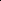 0000112857'''''''''''''''''''''' Incoterms:'''''' '''''''''''Žádáme dodavatele, aby uváděli číslo objednávky v korespondenci, dodacích listech a na všech fakturách. V p řípadě chybějícího čísla objednávky na faktuře nemůže být tato faktura zpracována a bude vrácena zpět dodavateli.Objednáváme u Vás:''''''''''''''''''''''''''' ''''''''''''' '''''' ''''''''''''''''''''' '''''' ''''''''''''''''''''' ''' ''''''''''''''' '''''' '''''''''''''''''''''''''''' '''''''''''''''00010''''''''''''''''''''' '''''''''''''''''''''''''' ''''''''''''''' '''''''''''''''''''''''''''''''''''''Celková cena:Výše uvedená celková cena je bez DPH.''' '''''''''''''''' ''''''''''''Ostatní informace:Upozorňujeme, že společnost Pražská plynárenská, a.s., zpracovává osobní údaje pro ú čely, v rozsahu a za podmínek uvedenýchv dokumentu Informace o zpracování osobních údajů dostupném na http://www.ppas.cz/o-nas/povinne-zverejnovane-informace a dále na vyžádání v sídle společnosti.Nedílnou součástí této objednávky jsou Objednací obchodní podmínky uvedené na http://www.ppas.cz/o-nas/vyberova-rizeni.Dle § 109 zákona č.235/2004 Sb. o DPH v platném znění budou platby faktur plátcům DPH prováděny pouze na ZVEŘEJNĚNÉ BANKOVNÍ ÚČTY v databázi MF ČR.Objednatel tímto sděluje Dodavateli, že je z hlediska zákona č. 340/2015 Sb. o zvláštních podmínkách účinnosti některých smluv, uveřejňování těchto smluv a o registru smluv (zákon o registru smluv) povinným subjektem uvedeným v § 2 odst. 1 písm. n) zákona o registru smluv, a z tohoto důvodu bude tato Objednávka zveřejněna v registru smluv. Zveřejnění zajistí Objednatel.''''''''' ''''''''' ''''''''''' '''''''''''''''''''''''''' ''''''''''''''''''' ''''''''''''''''' ''''''''''''''''''''''''''''''''Vystavil: ''''''''''''''''''''''''''''' '''''''''''''' ''''''''''''''' '''''''''''''''''''''''''''''''''''''''''''''''''''''''''''''''' ''''''' '''''''''''''''''''''''''''''Pražská plynárenská, a.s., Národní 37, 110 00 Praha 1 – Nové M ěsto, Česká republika, www.ppas.cz, zapsaná v Obchodním rejstříku, vedeném Městským soudem v Praze, pod spisovou značkou B 23371 / 1Pol.Materiál/SlužbaOznačeníObjednacímnožstvíMJCenaza jednotkuMěnaHodnotaza položkuDatumdodání